https://doi.org/10.1039/C6RA09637A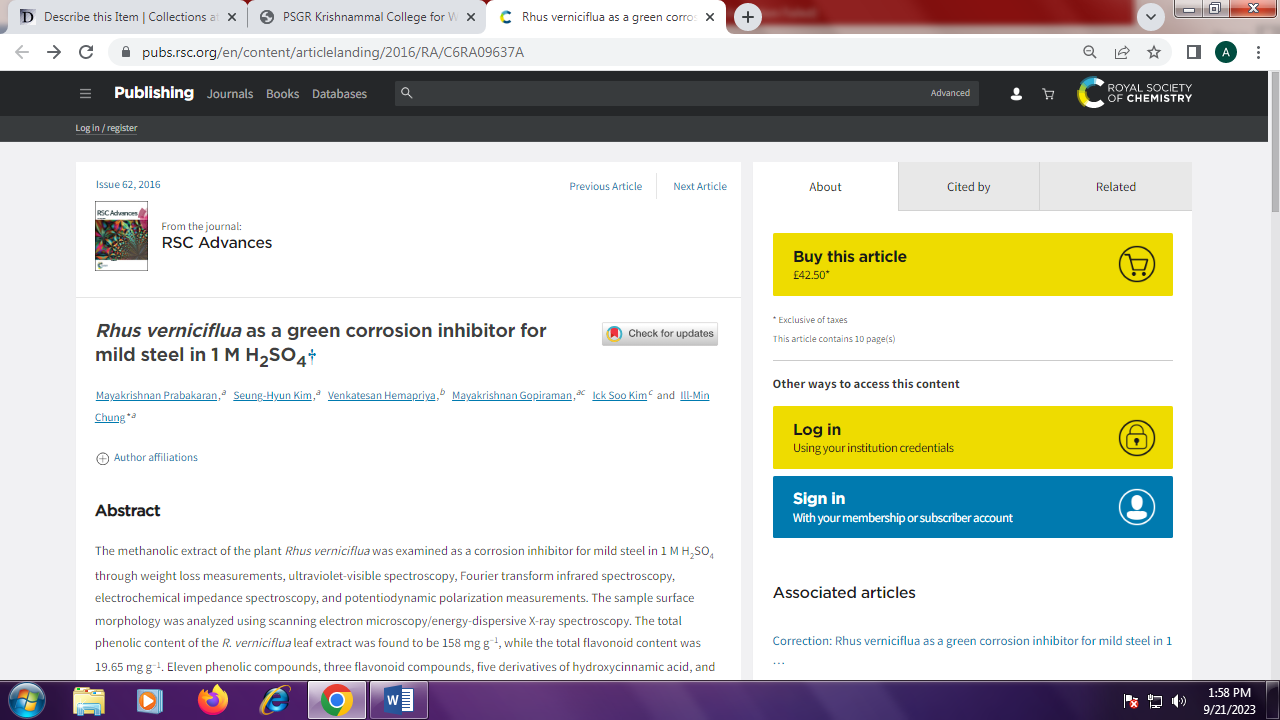 